SELECTED OUTGOING EMAILS OF DR UMAR ELAHI  AZAM – FOR  THE YEAR 2014FROM THE ARCHIVE OF DR UMAR ELAHI AZAMVol. 9MANCHESTER, UKAPRIL 2014Funny comments!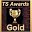 Salam, Allawaty, urs are some of the most ridiculous comments I have ever received in my 29 years of documented Islamic work!  And I found them amusing, I wasn't angry!  You say u would BETRAY ur friends by giving me their email addresses.  But betraying means putting in danger of harm eg attack, death etc.  I would send the electronic Holy Quran and other resources to them.  So there is a huge difference!  See:   allah-azawajal.weebly.com which is my Website.     Dr UmarWalaikum  Assalam
I  am  unable  to  Download  as  directed.
Shall  circulate  your  email  address  amongst  the  participants.
They  provide  too  many printed  copies  of  BIBLE  and  charge  nothing.
Unfortunate  as  it  is  we  have  -plus  hundred  expensive  MOSQUES  in  Greater  Toronto  Area.  Every  one  is  in  search  of  JANNA.  Let  me  tell  you  as  per  Quran ul  Hakeem  all  those  who  served  his  creatures  are  vulnerable  to  enter  the  ETERNAL  LIFE.
Personally  I  do  not  seek  any  Advance  reservation  for  Janna  for  a  human.
What  I  am,  doing  is  my  duty.  Thank  you   and  do  not  wish  to  get  any  reward  from  any  human  being.  :....  Tariq Khan.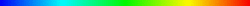 Please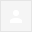 As my spouse sits in a mental hospital, he is seeking guidance. He desperately would like a soft copy of quran in English and Arabic.  Please help with his quest for self.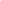 HELLO, CHRISTINEHOW IS YOUR SPOUSE NOW?  I VERY MUCH PRAY HE IS FAR BETTER.DR UMARSALAMSALAM, BRS SALEH AND BURHANPLEASE SEND THE HOLY QURAN AND ISLAMIC BOOKS TO MAULANA SHAIKH [NAME ADDRESS AND TEL. NO. BELOW].  JAZAKALLAH.  DR UMARMaulana Rehan Raza ShaikhC/O Bharat BakeryIndiaPin 411006Ph 9860135477Salamo Alikoum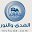 My name Is Hesham Hassan  Owner of myhuda.com I am responding to this massage of you

Assalamu Alaikum,
Request the free entire electronic Holy Quran from me in any major world language……including Urdu, Indonesian, Malay, Hindi, Bengali, English, Russian, Yoruba etc. etc.I would like a copy off all language you have to put it in my websiteI leave in manhattan New york I do not know how to got it from you I have English Frensh Purtogis Spanish and Turkish in my website
 at this link
http://myhuda.com/en/catplay.php?catsmktba=135I weould love the other languages you haveplease tell me how can i get itThanks very much may ALLAH reward you for thatWA LAIKUM SALAM, BR HESHAMGREAT TO HEAR FROM YOU.  THE HOLY QURAN PDF FILES THAT I AM DISTRIBUTING ARE TEXT-BASED, NOT RECITATIONS.  A FEW MINUTES AGO, I SENT YOU:AS WELL AS QURAN IN ARABIC AND ALSO QURAN IN ENGLISH, I HAVE FORWARDED TO YOU QURAN IN:   BANGLA /BANGLA QURAN TRANSLATION AND COMMENTARY/CHINESE /HAUSA/HINDI/JAPANESE/MALAY/QURAN BOUQUET WIDGET/QURAN WORD-BY-WORD LINK/QURAN DICTIONARY LINK/RUSSIAN/SPANISH/TAMIL/URDU/URDU – MAULANA JALANDHRI’S TRANSLATIONYOU ARE VERY WELCOME TO TAKE AS MANY FILES OF OTHER LANGUAGES FROM:   www.qurandownload.com MAY ALLAH GIVE YOU EVERY GOOD THING IN BOTH THE WORLDS AND MAYJANNAH AL-FIRDAUS BE YOUR DESTINATION IN THE HEREAFTER.  AMEEN.DR UMARAlSalamou AlikomJazakom ALLAH KhairaI will upload them in the website Inshaa ALLAHone only thing if you can help us to tell about myhuda.com thanks very muchRequest for entire electronic Holy Quran in Urdu language..…………………………………………………………………………………………………………………………SALAM, BRS    PLEASE SEND THE HOLY QURAN AND ISLAMIC BOOKS TO BR MOIN PATHAN FOR THE LIBRARY [PLEASE SEE FORWARDED MESSAGE].  JAZAKALLAH.  DR UMARRe: FREE ENTIRE ELECTRONIC HOLY QURAN IN URDU, ENGLISH!!!!!!!!!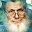 Bismillah Rahman RaheemEid Mubarak wa Kul Am wa antum bi Khairwas Salam alaykum,Watch Guide Us TV (LIVE) on www.GuideUS.TV/liveWhile traveling & going LIVE every night it is difficult to read and answer questions properly!Enjoy News WE Need When WE Need It on www.IslamNewsroom.comJazakallah khair was salam alaykum,Yusuf EstesP.S. Tell everyone GUIDE US TV is on on APPS (iPhones, Androids), Internet, Satellite and..Antenna over-the-air in Dallas, Los Angeles, New York & Ohio..Also  GUIDE US TV changed our internet web frequencies on Galaxy 19 Satellite [click here]So join us & help me get this message out as soon as possible. Here's the link to share: www.GuideUS.TV/donateTo Book Event: www.IslamEvents.com/yusuf (click BOOKING)
For SCHEDULE: www.IslamEvents.com/schedule
Jazakallah khair was salam alaykum,Yusuf EstesP.S. Here's a great dawah site: www.WhatsIslam.comOn Tue, Sep 17, 2013 at 5:11 PM, QURAN DISTRIBUTION <softcopyofquran@googlemail.com> wrote:Assalamu Alaikum,Request the free entire e4lectronic Holy Quran from me in any major world language……including Urdu, Indonesian, Malay, Hindi, Bengali, English, Russian, Yoruba etc. etc.Send a Request to me at:dr.u.azam@gmail.comstating the language[s] of you choice.Dr Umar Elahi Azamhttp://powerofdurood.weebly.comKhair Mubarak, Br Estes, may Allah bless u and ur family, thanks for interesting mail.Allah Akbar!
Salam alaykum EID Mubarak Wa kul am wa antum bi khair. May Allah accept from all of us for another year, ameen.
Love you for the sake of Allah!Request for Entire Electronic Quran in Arabic and English separately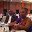 Assaalum Alaikum,Grateful if you could kindly send me the entire electronic quran for my study and the family
regards,borri darboeSalam, will do within 24 hours, Br Borri, would u also like translation in an African language such as Yoruba or HausaI WOULD LIKE IT IN MY LANGUAGE THE MANDINKA OR TRANSLITRATIONEASY WAY FOR MEMORISATION FOR BOTH CHILD AND ADULTHmmm.....I don't know if I can find in such a specialist language but I shall try.Prayers in Islam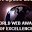 Salam, Ummu Fatima   is the PRAYERS IN ISLAM that i emailed u OK to read?  Someone called Faiza told me that the Arabic text is presented confusingly and missing in places, so i sent her a different islamic dua book.  Would u like that one too?  Dr UmarReceived?Salam, Gulfam, didnt hear from u again, did u get the Resources? Are they useful?  Dr UmarSalaam brother,Thank you for the emails. I still have not rec'd the 5mb pdf file of the Hajj book that I originally requested.Jazakallah…………………………………………………………………………………………………………………………WA LAIKUM SALAM, BR ESANIT IS THE MAIL WITH THE MADANI PANJSURAH, MAYBE YIOU CAN'T FIND IT; AMONGST THE 9 EMAILS I SENT YOU.  LOOK AGAIN AND LET ME KNOW.DR UMAR Volume 1.pdf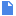  Volume 2.pdf Volume 3.pdf Volume 4.pdf Volume 5.pdf Volume 6.pdfSALAM, BR ISMAILSIX FILES OF THE URDU TRANSLATION OF SAHIH BUKHARI HADITH ARE ATTACHED WITH THIS MAIL.DR UMARSALAM, BR ISMAIL SAHIB, NEECHE DET AILS HAIN KE KAHAN SE AAP URDU FILES SAHIH MUSLIM HADITH OR TAFSEER IBN E KASEER URDU MEIN KAHAN SE KHUD DOWNLOAD KAR SAKTE HAIN.MERI DUA HAI KE ALLAH TALA TUM KO AUR TUMHARI TAMAAM FAMILY KO SAB KUCH BEHTREEN DEIN DONON JAHAANON MEIN AUR AAP SAB KI AAKHRI MANZIL JANNAT AL FIRDAUS HO.   AMEEN.DR UMAR   Translation in English from Urdu: Below are details as to where you can yourself download Urdu files of Sahih Muslim and the Tafseer of Ibn  e Kaseer.  It is my prayer that that you and your family benefit from every good thing in both the worlds, and that the final destination of all of you be the Paradise of Firdaus.T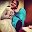 Wasalaam!I received your emails! JazakAllah Khair!Best,SadafThanx for ack, Sadaf, ur the type of really intelligent person who can really benefit from the Correspondence section of my Site:  islamicdreams.weebly.com so please have a look. WA LAIKUM SALAMDEAR WAWAN SETYA,I AM VERY PLEASED TO HAVE RECEIVED YOUR EMAIL AND, AS WELL AS ASKING BR BURHAN IN TURKEY TO SEND YOU ISLAMIC BOOKS, I HAVE SENT YOU MISCELLANEOUS AND VALUABLE ISLAMIC E-RESOURCES, INCLUDING FILES OF THE ENTIRE HOLY QURAN AND HADITH.IF YOU WOULD LIKE TO RECEIVE THE ENTIRE E-QURAN IN INDONESIAN, PLEASE TELL ME.PLEASE TELL EVERYONE YOU KNOW IN INDONESIA TO EMAIL ME TO RECEIVE ALL THOSE RESOURCES I HAVE SENT YOU; THAT INCLUDES FRIENDS, COUSINS AUNTS, UNCLES ETC.MAY ALLAH BLESS YOU ANDF GIVE YOU JANNAT-AL-NAEEM IN THE HEREAFTER!  AMEEN.DR UMAR ameen... i'm waiting for your book.2014-02-02 6:24 GMT+07:00 Umar Azam <786dr.azam@gmail.com>: indonesian-quran.pdfSALAM, WAWAN SETYATHE ENTIRE HOLY QURAN IN INDONESIAN IS ATTACHED!  PLEASE FEEL FREE TO USE THE QURAN YOURSELF AND TO FORWARD THIS TRANSLATION TO FAMILY, FRIENDS ETC.DR UMARWOULD YOU LIKE TO INVITE BR MOHAMED SALAH OF EGYPT?ASSALAMU ALAIKUM,BR MOHAMED SALAH IS A KEY MEMBER OF THE CONVEYING ISLAMIC MESSAGE SOCIETY, ALEXANDRIA, EGYPT, A VALUABLE ORGANISATION THAT POSTS FREE HOLY QURAN TO COUNTRIES ALL OVER THE WORLD:http://www.islamic-message.net/cims/default.aspxTHIS ORGANISATION HAS HELPED COUNTLESS MUSLIMS, INCLUDING REVERTS AND BROTHER AND SISTER MUSLIMS IN PLACES SUCH AS GHANA, MAURITIUS, PHILIPINES ETC.BR SALAH HAS A MARVELLOUS VOICE TO READ THE HOLY QURAN!  WOULD YOUR MOSQUE LIKE TO INVITE BR SALAH TO LEAD THE SALAH [INCLUDING TARAWEEH PRAYERS] DURING THE HOLY MONTH OF RAMADAN?PLEASE LET ME KNOW.  I LOOK FORWARD TO GOOD NEWS FROM YOU SO THAT I CAN GIVE YOU DATES OF HIS ARRIVAL AND DEPARTURE.ALLAH’S BLESSINGS.DR UMAR E. AZAMwww.dr-umar-azam.comwww.dr-umar-azam.co.ukLUCKY!DEAR BR YAKUBU SULEMANAIF YOU HAD EMAILED ME ON 7 DEC 2013 FOR THE ELECTRONIC HOLY QURAN FILES IN ARABIC AND ENGLISH,  AS I INSTRUCTED IN THE QURAN PATH WEBSITE GUESTBOOK [20/10/13]. YOU WOULD HAVE RECEIVED THE QURAN THE NEXT DAY.  BUT YOU MADE THE ERROR OF SIGNING THAT GUESTBOOK AND REQUESTING THE QURAN!  I DID NOT SEE YOUR ENTRY TILL 15 FEB 2014 AND THEN ONLY BY LUCK BECAUSE UI WAS SEARCHING FOR NEW EMAIL ADDRESSES TO OFFER THECHOLY VQURAN TO!  SO YOU WILL BE GETTING THE HOLY QURAN FILES 2 MONTHS LATE!THIS CASE SHOWS THE IMPORTANCE OF FOLLOWING INSTRUCTIONS EXACTLY.BETTER LATE THAN NEVER!  AND I WILL SEND YOU OTHER VALUABLE ISLAMIC RESOURCES TOO.ALLAH'S BLESSINGS ON YOU.DR UMAR My dreamAssalamu 3laikum brother I dreamt I was talking with a friend outside then a bunch of lions came we ran inside to close the doors but i was too late one lion pushes it open before i could close it now two lionesses were in the house and a lion outside so i just ran into another room were i was safe then i woke up this house i was in i really don't know it..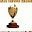 WA LAIKUM SALAM, UKHTIYOUR DREAM MEANS EITHER THAT YOU HAVE SEVERAL ENEMIES THAT ARE GETTING THE UPPER HAND OVER YOU OR THAT YOU ARE DOING SOMETHING IN YOUR OWN LIFE WHICH IS COUNTER-PRODUCTIVE FOR YOU.Lion 
To see a lion in your dream symbolizes great strength, courage, aggression and power. You will overcome some of your emotional difficulties. As king of the jungle, the lion also represents dignity, royalty, leadership, pride and domination.�You have much influence over others. You also need to exercise some restraint in your own personal and social life.�Alternatively, a lion represents your need for control over others. You have to be in charge.To dream that you are attacked by a lion suggests that a force may be driving you to self-destruction. You need to overcome these challenges and obstacles.To see a black lion in your dream represents a negative force. You or someone else is using their position of power to do harm.To see a white lion in your dream highlights your majestic power. A white lion may also indicate sudden awareness of the power you hold.http://dreammoods.com/cgibin/dreamdictionarysearch.pl?method=exact&header=dreamsymbol&search=LION  Hmm brother my life is at a stand still but I am not worried about this life I do feel I lost one of my biggest dreams as a kid which was a fairy tale marriage filled with respect and love but I do realise if Allah allowed a divorce   then it was good for me .in a way and I'll see the reason and benefit someday .i am filled with so much love i do wish i had a companion to share it with but i  do understand its Allahs wish for me to remain single right now and so i give this  this love to my daughter to my cat to the needy and poor people...so i am okay if i want to lead myself to self distruction i can but thing is i dont want it i dont fancy that as a person that i am i know that Allah will give me anything i want if i just ask for it and everything i have right now is what i wanted just not as i planned but as our lord planned these dreams keep repeating themselves why ? From: Umar Azam
Sent: 2014/04/23 22:17
To: ukhti
Subject: Re: My dreamSALAM, UKHTIALLAH GIVES HIS SERVANTS [US HUMANS] ADVICE AND ENCOURAGEMENT THROUGH TRUE DREAMS.  DREAMS ARE ONE WAY FOR US TO REALISE HOW OUR LIFE IS GOING AND TO AIM TO KEEP ON ASKING ALLAH FOR HELP AND GUIDANCE SO THAT WE GET PLEASANT DREAMS AND REMEMBER THAT THIS WORLD IS TEMPORARY ONLY.  WE MUST AIM FOR JANNAH - THAT'S ALL THAT MATTERS, NOT LIFE'S DIFFICULTIES!DR UMARAnother dreamI dreamt I opened an envelope with alot of money in it I gave it to a friend to keel later I was looking for it but could not find this friendSALAM UKHTI,   YOUR DREAM COULD MEAN THAT YOU ARE USUALLY SELF RELIANT BIT THERE ARE TIMES WHEN YOU NEED THE SUPPORT OF OTHERS BUT YOU DO NOT GET THIS SUPPORT.  DR UMARRE: Ur dreamSalaam bro I just woke up now after dreaming that I was outside I guess I came from the shop on my way back hone I saw a crippled man who couldn't even walk I picked him up he was thin. And 140cm short I entered the house put him on the mat and he kept collapsing but he kept smiling coz I helped him then I woke up what does this mean From: Umar Azam
Sent: 2014/04/20 11:07
To: ukhti
Subject: RE: Ur dreamW.S., Ukhti, marriage symbolises hapiness (proposal) or some new (halal, symbolised by Mosque) commitment in Society  (symbolised by people) for u in life (car), but u may feel unsatisfied by it (blank id) or the new thing in ur life may not be important to u.On 20 Apr 2014 06:05, "ukhti" <muslimsister21@gmail.com> wrote:Salaam bro I dreamt of a guy we likes each other and he spoke of marriage within the next two weeks this happened at the masjid when I asked his id he gave it but it was blank and he smiled and left in a car full of people he drove them away ....means?From: Umar Azam
Sent: 2014/04/18 21:16
To: ukhti
Subject: RE:It depends whether the dream is from Allah or not, Ukhti.  If it is a TRUE dream, then there will be ur reconciliation with ur ex.  However, if it is an expression of ur WISHFUL thinking, then it may NOT happen.  But if these same dreams RECUR, in other words, they KEEP coming over a long period of time, then ur ex is likely to come in ur life again.On 18 Apr 2014 20:49, "ukhti" <muslimsister21@gmail.com> wrote:Brother are dreams about a ex to be taken serious or its from shaytaan? Like the other day I dreamt I was back with him my dad asked him so your back with her and he replied yes...From: Umar Azam
Sent: 2014/04/18 18:06
To: ukhti
Subject: Re:WA LAIKUM SALAM, UKHTIACCORDING TO IBN SIREEN R.A. IN DREAMS AND INTERPRETATIONS [P. 59]:  "PREGNANCY IS A SIGN OF INCREASE IN MATERIAL GOODS.  IT ALSO SOMETIMES EVOKES FEAR OF A FRIGHTENING PERSONAGE."IN OTHER WORDS, YOUR DREAM MEANS THAT EITHER YOU WILL GET RICHER OR YOU ARE SCARED OF SOMEONE.  IT COULD ALSO APPLY TO YOUR PREGNANT FRIEND, OR PERHAPS EVEN MEAN THAT SOME SITUATION CONCERNING HER FRIGHTENS YOU.DR UMARPLEASE SEE MY WEBSITE:http://allah-azawajal.weebly.com AND THEN SIGN MY GUEST BOOK WITH YOUR HONEST COMMENTS, UKHTI [NO FAVOURABLE COMMENTS JUST BECAUSE I INTERPRET YOUR DREAMS!  [THAT WOULD BE CHEATING!] On Tue, Apr 15, 2014 at 4:27 AM, ukhti <muslimsister21@gmail.com> wrote:Salaam please interpretate my dream.i dream I was pregnant with my ex husbands child I was very happy and placed my mothers hand on my stomach to feel the baby moving....my friend who is currently pregnant in reality I saw her pregnant  in the dream tooWA LAIKUM SALAM, UKTIYOUR DREAM IS TELLING YOU THAT YOU SEEM TO HAVE LOST POWER IN MARITAL MATTERS [MATTERS OF THE HEART] - SYMBOLISED BY THE CRIPPLED MAN.  BUT YOU TAKE LIFE'S HURTS WELL AND TRY NOT TO LET THEM GET YOU DOWN, SINCE THAT DISABLED MAN WAS SMILING.Disability 
To dream that you have a disability indicates that you are experiencing a lowered self-esteem.� You have lost your power or direction in life. Perhaps you are not utilizing your full potential and skills. Consider the symbolism of the part of your body that is disabled.http://dreammoods.com/cgibin/dreamdictionarysearch.pl?method=exact&header=dreamsymbol&search=DISABILITYJazakaAllah alot brother what you say is TRUE.From: Umar Azam
Sent: 2014/04/21 02:03
To: ukhti
Subject: Re: Ur dreamSalaam brother I only realised now that my previous message had alot of errors sorry it was this keypad and I did not recheck what I sent only now I did.i meant to say Salam bro.i dreamt me and my family were in a field of strawberries we saw them growing off their trees very fastly they were big and fresh.and then i saw me and my family walking through a field of yellow flowers i was happy because i enjoyed both the fruit and the flowers.


--------------------------------------------------------------------------------
From: ukhtiWA LAIKUM SALAM, UKHTIYOUR DREAM MEANS THAT YOU ARE FULL OF LOVE AND NEED TO GET MARRIED OR THAT YOUR LIFE WILL GET SUCCESSFUL:Strawberry 
To see or eat strawberries in your dream signify your sensual desires and temptations. Strawberries are often associated with feminine qualities and female sexuality. Alternatively, to see strawberries in your dream indicate that your ideas and goals will soon be realized.http://dreammoods.com/cgibin/dreamdictionarysearch.pl?method=exact&header=dreamsymbol&search=STRAWBERRYFlower 
To see colorful flowers in your dream signify kindness, compassion, gentleness, pleasure, beauty, and gain. It is also symbolic of perfection and spirituality. Your dream may be an expression of love, joy and happiness. Alternatively, flowers in dream, especially if they are blooming represent your hidden potential and latent talents. Flowers can also denote a particular time or season. If the flowers are white, then it symbolizes sadness. Consider the color of the flower and the type of flower for additional analysis.http://dreammoods.com/cgibin/dreamdictionarysearch.pl?method=exact&header=dreamsymbol&search=FLOWERWA LAIKUM SALAM, UKHTIPLEASE START NEW EMAIL THREAD EACH TIME YOU EMAIL ME BECAUSE NOW YOUR DREAM OF 7 APRIL [3 WEEKS AGO] IS AT THE START OF YOUR NEW EMAIL!  YOUR DREAM MEANS THAT YOU HAVE BEAUTIFUL WISHES IN LIFE, SYMBOLISED BY THE BEAUTIFUL MOUNTAIN AND BLUE SEA, BUT THEY MAY NOT BE FULFILLED - REPRESENTED BY THE DANGEROUS WIND AND YOUR FEAR OF FALLING.  NOT TO WORRY, THIS WORLD HAS ITS TRIALS AND TRIBULATIONS AND BETTER DAYS FOR YOU ARE SURE TO COME.  LIFE NEVER STAYS THE SAME ALL THE TIME!Height 
To dream that you are at a great height signifies that you have reached one of your highest goals or objectives.To dream that you are afraid of heights denotes that you are striving for goals that seem beyond your reach.http://dreammoods.com/cgibin/dreamdictionarysearch.pl?method=exact&header=dreamsymbol&search=HEIGHTRE: Ur dreamW.S., Ukhti, marriage symbolises hapiness (proposal) or some new (halal, symbolised by Mosque) commitment in Society  (symbolised by people) for u in life (car), but u may feel unsatisfied by it (blank id) or the new thing in ur life may not be important to u.On 20 Apr 2014 06:05, "ukhti" <muslimsister21@gmail.com> wrote:Salaam bro I dreamt of a guy we likes each other and he spoke of marriage within the next two weeks this happened at the masjid when I asked his id he gave it but it was blank and he smiled and left in a car full of people he drove them away ....means?From: Umar Azam
Sent: 2014/04/18 21:16
To: ukhti
Subject: RE:It depends whether the dream is from Allah or not, Ukhti.  If it is a TRUE dream, then there will be ur reconciliation with ur ex.  However, if it is an expression of ur WISHFUL thinking, then it may NOT happen.  But if these same dreams RECUR, in other words, they KEEP coming over a long period of time, then ur ex is likely to come in ur life again.On 18 Apr 2014 20:49, "ukhti" <muslimsister21@gmail.com> wrote:Brother are dreams about a ex to be taken serious or its from shaytaan? Like the other day I dreamt I was back with him my dad asked him so your back with her and he replied yes...From: Umar Azam
Sent: 2014/04/18 18:06
To: ukhti
Subject: Re:WA LAIKUM SALAM, UKHTIACCORDING TO IBN SIREEN R.A. IN DREAMS AND INTERPRETATIONS [P. 59]:  "PREGNANCY IS A SIGN OF INCREASE IN MATERIAL GOODS.  IT ALSO SOMETIMES EVOKES FEAR OF A FRIGHTENING PERSONAGE."IN OTHER WORDS, YOUR DREAM MEANS THAT EITHER YOU WILL GET RICHER OR YOU ARE SCARED OF SOMEONE.  IT COULD ALSO APPLY TO YOUR PREGNANT FRIEND, OR PERHAPS EVEN MEAN THAT SOME SITUATION CONCERNING HER FRIGHTENS YOU.DR UMARPLEASE SEE MY WEBSITE:http://allah-azawajal.weebly.com AND THEN SIGN MY GUEST BOOK WITH YOUR HONEST COMMENTS, UKHTI [NO FAVOURABLE COMMENTS JUST BECAUSE I INTERPRET YOUR DREAMS!  [THAT WOULD BE CHEATING!] On Tue, Apr 15, 2014 at 4:27 AM, ukhti <muslimsister21@gmail.com> wrote:Salaam please interpretate my dream.i dream I was pregnant with my ex husbands child I was very happy and placed my mothers hand on my stomach to feel the baby moving....my friend who is currently pregnant in reality I saw her pregnant  in the dream tooRE:Brother are dreams about a ex to be taken serious or its from shaytaan? Like the other day I dreamt I was back with him my dad asked him so your back with her and he replied yes...From: Umar Azam
Sent: 2014/04/18 18:06
To: ukhti
Subject: Re:WA LAIKUM SALAM, UKHTIACCORDING TO IBN SIREEN R.A. IN DREAMS AND INTERPRETATIONS [P. 59]:  "PREGNANCY IS A SIGN OF INCREASE IN MATERIAL GOODS.  IT ALSO SOMETIMES EVOKES FEAR OF A FRIGHTENING PERSONAGE."IN OTHER WORDS, YOUR DREAM MEANS THAT EITHER YOU WILL GET RICHER OR YOU ARE SCARED OF SOMEONE.  IT COULD ALSO APPLY TO YOUR PREGNANT FRIEND, OR PERHAPS EVEN MEAN THAT SOME SITUATION CONCERNING HER FRIGHTENS YOU.DR UMARPLEASE SEE MY WEBSITE:http://allah-azawajal.weebly.com AND THEN SIGN MY GUEST BOOK WITH YOUR HONEST COMMENTS, UKHTI [NO FAVOURABLE COMMENTS JUST BECAUSE I INTERPRET YOUR DREAMS!  [THAT WOULD BE CHEATING!] On Tue, Apr 15, 2014 at 4:27 AM, ukhti <muslimsister21@gmail.com> wrote:Salaam please interpretate my dream.i dream I was pregnant with my ex husbands child I was very happy and placed my mothers hand on my stomach to feel the baby moving....my friend who is currently pregnant in reality I saw her pregnant  in the dream tooIt depends whether the dream is from Allah or not, Ukhti.  If it is a TRUE dream, then there will be ur reconciliation with ur ex.  However, if it is an expression of ur WISHFUL thinking, then it may NOT happen.  But if these same dreams RECUR, in other words, they KEEP coming over a long period of time, then ur ex is likely to come in ur life again.(no subject)Salaam please interpretate my dream.i dream I was pregnant with my ex husbands child I was very happy and placed my mothers hand on my stomach to feel the baby moving....my friend who is currently pregnant in reality I saw her pregnant  in the dream tooWA LAIKUM SALAM, UKHTIACCORDING TO IBN SIREEN R.A. IN DREAMS AND INTERPRETATIONS [P. 59]:  "PREGNANCY IS A SIGN OF INCREASE IN MATERIAL GOODS.  IT ALSO SOMETIMES EVOKES FEAR OF A FRIGHTENING PERSONAGE."IN OTHER WORDS, YOUR DREAM MEANS THAT EITHER YOU WILL GET RICHER OR YOU ARE SCARED OF SOMEONE.  IT COULD ALSO APPLY TO YOUR PREGNANT FRIEND, OR PERHAPS EVEN MEAN THAT SOME SITUATION CONCERNING HER FRIGHTENS YOU.DR UMARPLEASE SEE MY WEBSITE:http://allah-azawajal.weebly.com AND THEN SIGN MY GUEST BOOK WITH YOUR HONEST COMMENTS, UKHTI [NO FAVOURABLE COMMENTS JUST BECAUSE I INTERPRET YOUR DREAMS!  [THAT WOULD BE CHEATING!] from: QURAN DISTRIBUTION <softcopyofquran@googlemail.com>to: AbuSaleh Allawaty <kuku74@omantel.net.om>
date: Sun, Nov 10, 2013 at 6:42 AMsubject: Funny comments!mailed-by: googlemail.com11/10/1310/16/1311/8/1311/1/1310/23/1310/23/1310/24/1310/19/13Assalamualaikum...
Plz send me electric. Quran in Urdu language..
Address..
Moin Pathan
Dist-Nashik
Maharashtra(India).Plz send it for our library...10/19/1310/15/1310/15/1310/15/1310/10/1310/10/1310/10/1310/10/1310/10/13from: Umar Azam <786dr.azam@gmail.com>to: zeegwadabe69yahoo.com
date: Fri, Apr 25, 2014 at 7:42 PMsubject: Prayers in Islammailed-by: gmail.com7:42 PM (3 hours ago)from: Umar Azam <786dr.azam@gmail.com>to: razagulfam2@gmail.com
date: Fri, Apr 25, 2014 at 7:20 PMsubject: Received?mailed-by: gmail.com7:20 PM (3 hours ago)Mar 24from: Umar Azam <786dr.azam@gmail.com>to: Esan R <esanlfc@hotmail.com>
date: Mon, Mar 24, 2014 at 10:31 PMsubject: Re: Please acknowledge receiptmailed-by: gmail.comMar 24from: Umar Azam <786dr.azam@gmail.com>to: Syed Khadim <syed_house@hotmail.com>
date: Thu, Mar 27, 2014 at 1:02 AMsubject: Re: Please acknowledge receiptmailed-by: gmail.comMar 26from: Umar Azam <786dr.azam@gmail.com>to: Syed Khadim <syed_house@hotmail.com>
date: Thu, Mar 27, 2014 at 1:02 AMsubject: Re: Please acknowledge receiptmailed-by: gmail.comMar 27Apr 3Apr 3Feb 1Feb 24Feb 24Feb 17from: Umar Azam <786dr.azam@gmail.com>to: Yakubu sulemana accrachie <ysulemanaaccrachie@gmail.com>
date: Sun, Feb 16, 2014 at 9:08 PMsubject: LUCKY!mailed-by: gmail.comFeb 16Apr 10Apr 23 (2 days ago)Apr 112:41 AM (20 hours ago)Apr 10Apr 23 (2 days ago)Apr 7Apr 21 (4 days ago)Apr 8Apr 8Apr 21 (4 days ago)ukhtiApr 9Apr 22 (3 days ago)Apr 20 (5 days ago)Apr 15 (10 days ago)Apr 18 (7 days ago)Apr 15 (10 days ago)Apr 18 (7 days ago)